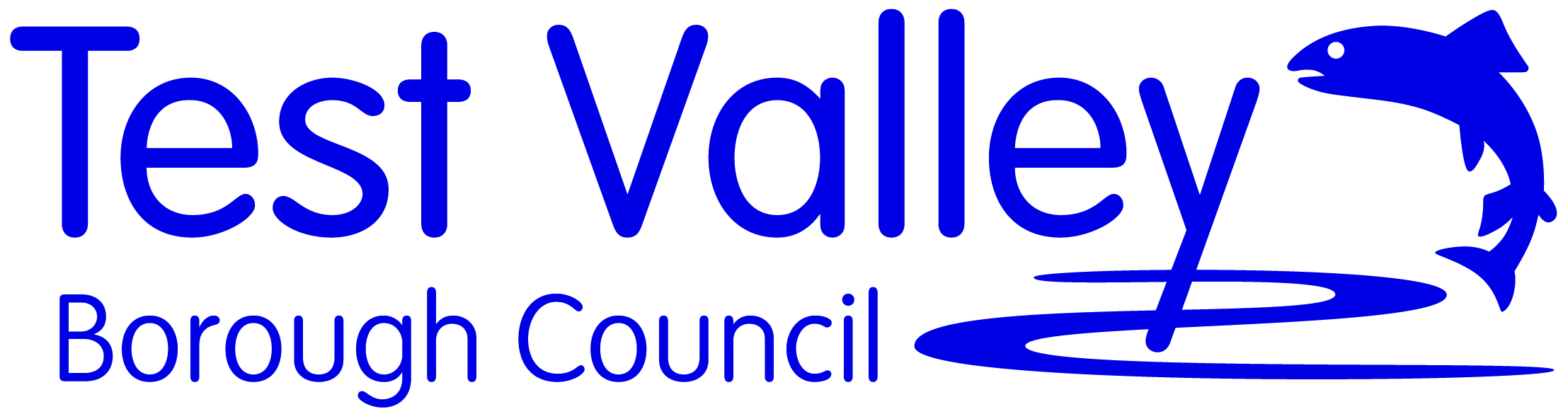 Local Land Charges Search Fees  31st March 2017 to 31st March 2018These search fees are liable for a VAT rate of 20% and are the same regardless of whether the premises are commercial or residentialFeeVATTotalFull Search (LLC1 & CON29R)£97.00£11.40£108.40Each additional parcel of land£15.00£1.60£16.60Each CON29O enquiry 4-22 (Excluding Q8)£14.00£2.80£16.80LLC1 Only£40.00-£40.00Each additional parcel of land£7.00-£7.00CON29R Only£57.00£11.40£68.40Each additional parcel of land£8.00£1.60£9.60CON29O OnlyFor each of questions 4-22 (Excluding Q8)£14.00£2.80£16.80